проектвносится комитетом Алтайской краевой организации Профсоюза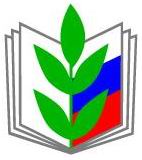 ПРОФСОЮЗ РАБОТНИКОВ НАРОДНОГО ОБРАЗОВАНИЯ И НАУКИ РОССИЙСКОЙ ФЕДЕРАЦИИ(ОБЩЕРОССИЙСКИЙ ПРОФСОЮЗ ОБРАЗОВАНИЯ)АЛТАЙСКАЯ КРАЕВАЯ ОРГАНИЗАЦИЯКОНФЕРЕНЦИЯОб образовании контрольно-ревизионного органакраевой организации Профсоюза  и избрании контрольно-ревизионной комиссииАлтайской краевой организации Профсоюза	Отчетно-выборная  конференция Алтайской краевой организации ПрофсоюзаП О С Т А Н О В Л Я Е Т:	1. Образовать контрольно-ревизионный орган краевой организации Профсоюза и избрать контрольно-ревизионную комиссию Алтайской краевой организации Профсоюза в количестве 5 человек в следующем составе:1.1. Балашова Лидия Павловна, председатель территориальной организации Профсоюза г. Славгорода и г. Яровое.1.2. Елфимова Любовь Ивановна, главный бухгалтер комитета Бийской городской организации Профсоюза.1.3. Заусаева Наталья Александровна, доцент кафедры политологии ФГБОУ ВО «Алтайский государственный университет».1.4. Лютова Галина Александровна, методист комитета по образованию администрации Ребрихинского  района.	1.5. Шарабарина Евгения Викторовна, учитель Заринского филиала МБОУ «Первомайская средняя общеобразовательная школа № 2» Бийского района.Председатель  Алтайской краевойорганизации Профсоюза                                                               Ю.Г. Абдуллаев28 ноября 2019 г.
ПОСТАНОВЛЕНИЕг. Барнаул№ 29-7